Thüringer AufbaubankAbteilung Unternehmen und BankenPostfach 90 02 4499105 Erfurt1.	Antrag stellendes Unternehmen2.	Standort / Investitionsort3.	Arbeitsplätze4.	Besitz- und BeteiligungsverhältnisseInvestitions- und Finanzierungsplan(in Euro, alle Angaben ohne Mehrwertsteuer)Wirtschaftlich Berechtigte(r) 7.	Erklärungen (Antragstellender)Übersicht über einzureichende Unterlagen des Antrag stellenden UnternehmensVereinfachtes Antragsverfahrens KSFErklärung der Hausbank / des durchleitenden Kreditinstituteszur Antragstellung auf Darlehen bis zur Höhe voneinschließlich 500.000 Euro aus dem KSF*) ggf. Stellungnahme beifügen* monatlich, vierteljährlich, halbjährlich, jährlichSelbstauskunftBitte alle Betragsangaben in EuroDe-minimis*-Erklärungzum AntragThüringer Konsolidierungsfonds für kleine und mittlere UnternehmenAngaben zum Antrag stellenden Unternehmen______________________________________________________________________________________________________________________________________________________________________________________________________________________________________________________________________2.	Definitionen und ErklärungenIn dieser Erklärung sind alle De-minimis-Beihilfen anzugeben, die Ihr Unternehmen bzw. Unternehmensverbund als „ein einziges Unternehmen“ in Deutschland im laufenden sowie in den vorangegangenen zwei Kalenderjahren erhalten hat. Für die Zwecke der De-minimis-Verordnung sind die Unternehmen als ein einziges Unternehmen zu betrachten, die zueinander in mindestens einer der folgenden Beziehungen stehen: Ein Unternehmen hält die Mehrheit der Stimmrechte der Anteilseigner oder Gesellschafter eines anderen Unternehmens,ein Unternehmen ist berechtigt, die Mehrheit der Mitglieder des Verwaltungs-, Leitungs- oder Aufsichtsgremiums eines anderen Unternehmens zu bestellen oder abzuberufen,ein Unternehmen ist gemäß einem mit einem anderen Unternehmen geschlossenen Vertrag oder aufgrund einer Klausel in dessen Satzung berechtigt, einen beherrschenden Einfluss auf dieses Unternehmen auszuüben,ein Unternehmen, das Anteilseigner oder Gesellschafter eines anderen Unternehmens ist, übt gemäß einer mit anderen Anteilseignern oder Gesellschaftern dieses anderen Unternehmens getroffenen Vereinbarung die alleinige Kontrolle über die Mehrheit der Stimmrechte von dessen Anteilseignern oder Gesellschaftern aus.Auch Unternehmen, die über ein oder mehrere andere Unternehmen zueinander in einer der vorgenannten Beziehungen stehen, werden als ein einziges Unternehmen betrachtet.  Im Falle einer Fusion oder Übernahme müssen alle De-minimis-Beihilfen, die den beteiligten Unternehmen im laufenden Kalenderjahr sowie in den vorangegangenen zwei Kalenderjahren gewährt wurden, angegeben werden. Bei Unternehmensaufspaltungen werden die De-minimis-Beihilfen dem Unternehmen zugerechnet, welches die Geschäftsbereiche übernimmt, für die die De-minimis-Beihilfen verwendet wurden. Ist diese Zurechnung nicht möglich, muss eine anteilige Aufteilung auf der Grundlage des Buchwerts des Eigenkapitals zum Zeitpunkt der tatsächlichen Aufspaltung erfolgen. Darüber hinaus sind alle De-minimis-Beihilfen anzugeben, die durch Betriebsaufspaltung verbundene Unternehmen erhalten haben. ______________________________________________________________________________________________________________________________________________________________________________________________________________________________________________________________________3.	ErklärungHiermit erklärt das Antrag stellende Unternehmen, dass es als ein einziges Unternehmen gemäß Punkt 2. im laufenden Kalenderjahr sowie in den vorangegangenen zwei Kalenderjahren keine 		 die in nachstehender Tabelle aufgeführten Beihilfen im Sinne folgender Verordnungen erhalten bzw. beantragt hat:- Allgemeine De-minimis-BeihilfenVerordnung (EU) Nr. 1407/2013 der Kommission vom 18. Dezember 2013 über die Anwendung der Artikel 107 und 108 des Vertrags über die Arbeitsweise der Europäischen Union auf De-minimis-Beihilfen (Amtsblatt der EU L 352/1 vom 24.12.2013) in Verbindung mit der Verordnung (EU) Nr. 2020/972 der Kommission vom 2. Juli 2020 (Amtsblatt der EU L 215/3 vom 7.7.2020),- Agrar-De-minimis-Beihilfen Verordnung (EU) Nr. 1408/2013 der Kommission vom 18. Dezember 2013 über die Anwendung der Artikel 107 und 108 des Vertrags über die Arbeitsweise der Europäischen Union auf De-minimis-Beihilfen im Agrarsektor (Amtsblatt der EU L 352/9 vom 24.12.2013) in Verbindung mit der Verordnung (EU) Nr. 2019/316 der Kommission vom 21. Februar 2019 (Amtsblatt der EU L 51 I/1 vom 22.02.2019),- Fisch-De-minimis-BeihilfenVerordnung (EU) Nr. 717/2014 der Kommission vom 27. Juni 2014 über die Anwendung der Artikel 107 und 108 des Vertrags über die Arbeitsweise der Europäischen Union auf De-minimis-Beihilfen im Fischerei- und Aquakultursektor (Amtsblatt der EU L 190/45 vom 28.06.2014) in Verbindung mit der Verordnung (EU) Nr. 2022/2514 der Kommission vom 14.  Dezember 2022 (Amtsblatt der EU L 326/8 vom 21.12.2022) und- DAWI-De-minimis-Beihilfen Verordnung (EU) Nr. 360/2012 der Kommission vom 25. April 2012 über die Anwendung der Artikel 107 und 108 des Vertrags über die Arbeitsweise der Europäischen Union auf De-minimis-Beihilfen an Unternehmen, die Dienstleistungen von allgemeinem wirtschaftlichem Interesse erbringen (Amtsblatt der EU L 114/8 vom 26.04.2012) in Verbindung mit der Verordnung (EU) Nr. 2020/1474 der Kommission vom 13. Oktober 2020 (Amtsblatt der EU L 337/1 vom 14.10.2020).* Bitte kreuzen Sie an, um welche De-minimis-Beihilfen es sich handelt.Ich / Wir verpflichte(n) mich / uns, Änderungen oder Ergänzungen zu sämtlichen in dieser De-minimis-Erklärung enthaltenen Angaben der Bewilligungsstelle mitzuteilen, sofern sie mir / uns vor der Zusage der hier beantragten De-minimis-Beihilfe bekannt werden.Mir / Uns ist bekannt, dass die in dieser Erklärung anzugebenden Tatsachen gemäß Punkt 1. und 3. subventionserheblich im Sinne des § 264 des Strafgesetzbuches (StGB) i. V. m. § 2 Subventionsgesetz vom 29.07.1976 (BGBl. I, S. 2037) sind und unrichtige, unvollständige oder unterlassene Angaben, die subventionserhebliche Tatsachen betreffen und dem Zuwendungsempfänger zum Vorteil gereichen, als Subventionsbetrug strafbar sind. Mir / Uns sind weiterhin die nach § 1 des Thüringer Subventionsgesetzes vom 16.12.1996 (GVBl. Nr. 19, S. 319) i. V. m. § 3 des Subventionsgesetzes vom 29.07.1976 bestehenden Mitteilungspflichten bekannt.Betrag in EuroLaufzeit in Jahrendavon tilgungsfreiFirmenbezeichnung (ggf. lt. Register):Firmenbezeichnung (ggf. lt. Register):Firmenbezeichnung (ggf. lt. Register):Gründungsdatum:Ansprechpartner*in:Ansprechpartner*in:Telefon:E-MailStraße, HausnummerStraße, HausnummerStraße, HausnummerStraße, HausnummerPLZ:Ort:Ort:Ort:Rechtsform:Rechtsform:Rechtsform:Rechtsform:Rechtsform:Rechtsform:Rechtsform:Rechtsform:Rechtsform:Rechtsform: BGB-Ges. Einzelunternehmen/Gewerbebetrieb Einzelunternehmen/Gewerbebetrieb Einzelunternehmen/Gewerbebetrieb Einzelunternehmen/Gewerbebetrieb Einzelunternehmen/Gewerbebetrieb OHG OHG KG GmbH & Co. KG GmbH AG AG PartG PartG PartG Sonstige       Sonstige       Sonstige       Sonstige      Register-Art / Register-Nr. / Ort:Register-Art / Register-Nr. / Ort:Register-Art / Register-Nr. / Ort:Register-Art / Register-Nr. / Ort: Handwerksrolle / Verzeichnis der Inhaber eines Betriebes des zulassungsfreien Handwerks Handwerksrolle / Verzeichnis der Inhaber eines Betriebes des zulassungsfreien Handwerks Handwerksrolle / Verzeichnis der Inhaber eines Betriebes des zulassungsfreien Handwerks Handwerksrolle / Verzeichnis der Inhaber eines Betriebes des zulassungsfreien Handwerks Handwerksrolle / Verzeichnis der Inhaber eines Betriebes des zulassungsfreien Handwerks Handwerksrolle / Verzeichnis der Inhaber eines Betriebes des zulassungsfreien Handwerks Handwerksrolle / Verzeichnis der Inhaber eines Betriebes des zulassungsfreien Handwerks Handwerksrolle / Verzeichnis der Inhaber eines Betriebes des zulassungsfreien Handwerks Handwerksrolle / Verzeichnis der Inhaber eines Betriebes des zulassungsfreien Handwerks Handwerksrolle / Verzeichnis der Inhaber eines Betriebes des zulassungsfreien HandwerksGeschäftsführer*in:Geschäftsführer*in:Geschäftsführer*in:Geschäftsführer*in:Geschäftsführer*in:bei mehreren zuständig für:bei mehreren zuständig für:bei mehreren zuständig für:bei mehreren zuständig für:bei mehreren zuständig für:LEI-Code (20-stellig) - sofern vorhanden: I   I   I   I   I   I   I   I   I   I   I   I   I   I   I   I   I   I   I   I   ILEI-Code (20-stellig) - sofern vorhanden: I   I   I   I   I   I   I   I   I   I   I   I   I   I   I   I   I   I   I   I   ILEI-Code (20-stellig) - sofern vorhanden: I   I   I   I   I   I   I   I   I   I   I   I   I   I   I   I   I   I   I   I   ILEI-Code (20-stellig) - sofern vorhanden: I   I   I   I   I   I   I   I   I   I   I   I   I   I   I   I   I   I   I   I   ILEI-Code (20-stellig) - sofern vorhanden: I   I   I   I   I   I   I   I   I   I   I   I   I   I   I   I   I   I   I   I   ILEI-Code (20-stellig) - sofern vorhanden: I   I   I   I   I   I   I   I   I   I   I   I   I   I   I   I   I   I   I   I   ILEI-Code (20-stellig) - sofern vorhanden: I   I   I   I   I   I   I   I   I   I   I   I   I   I   I   I   I   I   I   I   ILEI-Code (20-stellig) - sofern vorhanden: I   I   I   I   I   I   I   I   I   I   I   I   I   I   I   I   I   I   I   I   ILEI-Code (20-stellig) - sofern vorhanden: I   I   I   I   I   I   I   I   I   I   I   I   I   I   I   I   I   I   I   I   ILEI-Code (20-stellig) - sofern vorhanden: I   I   I   I   I   I   I   I   I   I   I   I   I   I   I   I   I   I   I   I   IUmsatzsteuernummer (11-stellig) - auch als Umsatzsteuer-ID bezeichnet:alternativ: Angabe der Steuernummer:      /     /     Gegenstand des Unternehmens:Branche (genaue Bezeichnung und NACE-Code):Gesellschafter*in / Partner*in (bei Unternehmen genaue Firmenbezeichnung und Sitz) / jeweiliger Anteil am Gesellschaftskapital in %:Beschreiben Sie kurz die Lage und Verkehrsanbindung des Investitionsortes sowie Größe und Beschaffenheit Ihrer Betriebs- / Büro- / Praxisräume:Beschreiben Sie kurz die Lage und Verkehrsanbindung des Investitionsortes sowie Größe und Beschaffenheit Ihrer Betriebs- / Büro- / Praxisräume:Beschreiben Sie kurz die Lage und Verkehrsanbindung des Investitionsortes sowie Größe und Beschaffenheit Ihrer Betriebs- / Büro- / Praxisräume:Beschreiben Sie kurz die Lage und Verkehrsanbindung des Investitionsortes sowie Größe und Beschaffenheit Ihrer Betriebs- / Büro- / Praxisräume:Bei eigenem ObjektBei eigenem ObjektBei eigenem ObjektBei eigenem ObjektVerkehrswert / Beleihungswert (Euro)Verkehrswert / Beleihungswert (Euro)Belastungen (Euro):Belastungen (Euro):Bei gemietetem ObjektBei gemietetem ObjektBei gemietetem ObjektBei gemietetem ObjektVermieter:Mietdauer:Mietdauer:Mietzins (Euro) / Monat:vorletztes Geschäftsjahrletztes Geschäftsjahrbei Antragstellungnach Abschluss des Vorhabens(Planung)Anzahl bestehender Arbeitsplätze
einschließlich Inhaber gesamt	darunter Teilzeitbeschäftigte	darunter AuszubildendeGibt es verbundene Unternehmen (z. B. Besitzgesellschaft bei Betriebsaufspaltung, Muttergesellschaften (direkt / indirekt), Tochtergesellschaften (direkt / indirekt), weitere Beteiligungen der Gesellschafter*innen?Gibt es verbundene Unternehmen (z. B. Besitzgesellschaft bei Betriebsaufspaltung, Muttergesellschaften (direkt / indirekt), Tochtergesellschaften (direkt / indirekt), weitere Beteiligungen der Gesellschafter*innen?	 ja neinSofern Sie die o. g. Frage mit „ja“ beantwortet haben, fügen Sie bitte ein Organigramm bei und machen Sie für jedes Unternehmen folgende Angaben: Firma (lt. Handelsregister), Höhe der Beteiligung in %, Anzahl der Arbeitsplätze, Umsatz und Bilanzsumme für das letzte und vorletzte Geschäftsjahr. Bei Betriebsaufspaltung reichen Sie bitte die letzten beiden Jahresabschlüsse des Besitzunternehmens ein.Sofern Sie die o. g. Frage mit „ja“ beantwortet haben, fügen Sie bitte ein Organigramm bei und machen Sie für jedes Unternehmen folgende Angaben: Firma (lt. Handelsregister), Höhe der Beteiligung in %, Anzahl der Arbeitsplätze, Umsatz und Bilanzsumme für das letzte und vorletzte Geschäftsjahr. Bei Betriebsaufspaltung reichen Sie bitte die letzten beiden Jahresabschlüsse des Besitzunternehmens ein.Liegen zurzeit bei anderen Stellen weitere Förderanträge des Antrag stellenden Unternehmens auf Darlehen, Bürgschaften oder Zuschüsse / Zulagen vor oder ist beabsichtigt, demnächst solche Anträge zu stellen (falls „ja“ bei welcher Stelle, in welcher Höhe und für welchen Zweck)?Fanden bei dem Antrag stellenden Unternehmen bereits Wechselproteste, außergerichtliche Vergleichsverfahren, Insolvenzplanverfahren, Steuerstrafverfahren oder Gewerbeuntersagungsverfahren statt? Sind die Firma, ihr Inhaber*in oder die Gesellschafter*innen als Kläger oder Beklagte in Rechtsstreitigkeiten oder Prozesse verwickelt oder sind solche für sie zu erwarten? ja (nähere Angaben hierzu auf gesondertem Blatt)	 neinBefindet sich das Unternehmen in einem Insolvenzverfahren oder sind die im nationalen Recht vorgesehenen Voraussetzungen für die Eröffnung eines Insolvenzverfahrens auf Antrag der Gläubiger (Zahlungsunfähigkeit, ggf. Überschuldung) erfüllt?   ja (nähere Angaben hierzu auf gesondertem Blatt)	 neinEntnahmen, Gehälter, Vergütungen des Inhabers / der Inhaber*in, der Gesellschafter*innen in den letzten 2 JahrenEntnahmen, Gehälter, Vergütungen des Inhabers / der Inhaber*in, der Gesellschafter*innen in den letzten 2 JahrenEntnahmen, Gehälter, Vergütungen des Inhabers / der Inhaber*in, der Gesellschafter*innen in den letzten 2 Jahren 	bei Einzelfirmen und Personengesellschaften
	Privatentnahmen des Inhabers / Gesellschafters 	bei Kapitalgesellschaften
	jährlicher Gehaltsaufwand und sonstige Vergütungen für die
	geschäftsführenden Gesellschafter 	bei Kapitalgesellschaften
	jährlicher Gehaltsaufwand und sonstige Vergütungen für die
	geschäftsführenden GesellschafterNameJahrBetrag in EuroInvestitionsplanInvestitionsplanInvestitionsplanInvestitionenInvestitionenInvestitionenBeratungskostenBetriebsmittelBetriebsmittelBetriebsmittelKonsolidierungskostenSonstigeSonstigeSonstigeSumme Investitionsplan   0,0   0,0FinanzierungsplanFinanzierungsplanEigenmittelDarlehen aus dem KSFZuschüsse, ZulagenFremdmittelFremdmittel   - von Banken   - von öffentl. Instituten (KfW usw.)   - Sonstige   - SonstigeSumme Finanzierungsplan(= Summe Investitionsplan)   0,0Die TAB ist nach § 10 Abs. 1 Nr. 2 Geldwäschegesetz verpflichtet, den/die wirtschaftlich Berechtigten des hier beantragten Darlehens zu ermitteln. Die Erhebung der Daten erfolgt auf Basis von Art. 6 Abs. 1 Satz 1 Buchst. c), Abs. 3 Satz 1 Buchst. b) Datenschutz-Grundverordnung i.V.m. § 11 Abs. 5 Geldwäschegesetz sowie nach Art. 6 Abs. 1 Satz 1 Buchst. e), Abs. 3 Satz 1 Buchst. a) Datenschutz-Grundverordnung i.V.m. mit einschlägigen EU-Verordnungen (Anti-Terror-Verordnungen).Erläuterungen zu wirtschaftlich Berechtigten finden Sie im Informationsblatt Geldwäschegesetz. Bitte geben Sie nachfolgend den / die wirtschaftlich Berechtigten an: Die TAB ist nach § 10 Abs. 1 Nr. 2 Geldwäschegesetz verpflichtet, den/die wirtschaftlich Berechtigten des hier beantragten Darlehens zu ermitteln. Die Erhebung der Daten erfolgt auf Basis von Art. 6 Abs. 1 Satz 1 Buchst. c), Abs. 3 Satz 1 Buchst. b) Datenschutz-Grundverordnung i.V.m. § 11 Abs. 5 Geldwäschegesetz sowie nach Art. 6 Abs. 1 Satz 1 Buchst. e), Abs. 3 Satz 1 Buchst. a) Datenschutz-Grundverordnung i.V.m. mit einschlägigen EU-Verordnungen (Anti-Terror-Verordnungen).Erläuterungen zu wirtschaftlich Berechtigten finden Sie im Informationsblatt Geldwäschegesetz. Bitte geben Sie nachfolgend den / die wirtschaftlich Berechtigten an: Die TAB ist nach § 10 Abs. 1 Nr. 2 Geldwäschegesetz verpflichtet, den/die wirtschaftlich Berechtigten des hier beantragten Darlehens zu ermitteln. Die Erhebung der Daten erfolgt auf Basis von Art. 6 Abs. 1 Satz 1 Buchst. c), Abs. 3 Satz 1 Buchst. b) Datenschutz-Grundverordnung i.V.m. § 11 Abs. 5 Geldwäschegesetz sowie nach Art. 6 Abs. 1 Satz 1 Buchst. e), Abs. 3 Satz 1 Buchst. a) Datenschutz-Grundverordnung i.V.m. mit einschlägigen EU-Verordnungen (Anti-Terror-Verordnungen).Erläuterungen zu wirtschaftlich Berechtigten finden Sie im Informationsblatt Geldwäschegesetz. Bitte geben Sie nachfolgend den / die wirtschaftlich Berechtigten an: Die TAB ist nach § 10 Abs. 1 Nr. 2 Geldwäschegesetz verpflichtet, den/die wirtschaftlich Berechtigten des hier beantragten Darlehens zu ermitteln. Die Erhebung der Daten erfolgt auf Basis von Art. 6 Abs. 1 Satz 1 Buchst. c), Abs. 3 Satz 1 Buchst. b) Datenschutz-Grundverordnung i.V.m. § 11 Abs. 5 Geldwäschegesetz sowie nach Art. 6 Abs. 1 Satz 1 Buchst. e), Abs. 3 Satz 1 Buchst. a) Datenschutz-Grundverordnung i.V.m. mit einschlägigen EU-Verordnungen (Anti-Terror-Verordnungen).Erläuterungen zu wirtschaftlich Berechtigten finden Sie im Informationsblatt Geldwäschegesetz. Bitte geben Sie nachfolgend den / die wirtschaftlich Berechtigten an: Die TAB ist nach § 10 Abs. 1 Nr. 2 Geldwäschegesetz verpflichtet, den/die wirtschaftlich Berechtigten des hier beantragten Darlehens zu ermitteln. Die Erhebung der Daten erfolgt auf Basis von Art. 6 Abs. 1 Satz 1 Buchst. c), Abs. 3 Satz 1 Buchst. b) Datenschutz-Grundverordnung i.V.m. § 11 Abs. 5 Geldwäschegesetz sowie nach Art. 6 Abs. 1 Satz 1 Buchst. e), Abs. 3 Satz 1 Buchst. a) Datenschutz-Grundverordnung i.V.m. mit einschlägigen EU-Verordnungen (Anti-Terror-Verordnungen).Erläuterungen zu wirtschaftlich Berechtigten finden Sie im Informationsblatt Geldwäschegesetz. Bitte geben Sie nachfolgend den / die wirtschaftlich Berechtigten an: Name:Vorname:ggf. Geburtsname:Geburtsdatum:Geburtsort:Staatsangehörigkeit:Wohnanschrift:Straße, OrtIch / Wir erkläre(n), dass - die vorstehenden und in den ggf. weiteren Anlagen gemachten Angaben richtig und vollständig sind. Ich / Wir verpflichte(n) mich / uns, die TAB von Änderungen oder Ergänzungen der zu diesem Antrag gemachten Angaben, die vor der Auszahlung des Darlehens eintreten, unverzüglich und unaufgefordert in Kenntnis zu setzen.- mir / uns die zu diesem Programm geltende Richtlinie bekannt (veröffentlicht auf der Internetseite der Thüringer Aufbaubank/Förderprogramme/Thüringer Konsolidierungsfonds/Downloads) ist. Ich / Wir erkenne(n) diese Richtlinie an.- ich / wir die Finanzbehörden unter Befreiung vom Steuergeheimnis ermächtige(n), ab Antragstellung bis zur Rückzahlung des Darlehens dem Finanzminister des Freistaates Thüringen und der Thüringer Aufbaubank alle Auskünfte über meine / unsere durch § 30 der Abgabenordnung (AO 1977) geschützten Verhältnisse zu erteilen.Mir / Uns ist bekannt, dass - die im Antrag unter Pkt. 1 bis 5, den Anlagen und in den dazu eingereichten ergänzenden Unterlagen gemachten Angaben subventionserhebliche Tatsachen im Sinne des § 264 StGB i.V. m. § 2 des Subventionsgesetzes vom 29.07.1976 sind und Subventionsbetrug danach strafbar ist. Die bestehenden Mitteilungspflichten nach § 1 des Thüringer Subventionsgesetzes vom 16.12.1996 i. V. m. § 3 des Subventionsgesetzes vom 29.07.1976 sind mir / uns ebenfalls bekannt.Ich / Wir bestätige(n), dass mir / uns die Datenschutzinformation nach Art. 13, 14 und 21 der EU-Datenschutz-Grundverordnung online (siehe nachfolgenden Link) oder als Ausdruck zur Verfügung gestellt wurde.Datenschutzinformation der Thüringer Aufbaubank:www.aufbaubank.de/datenschutzinformation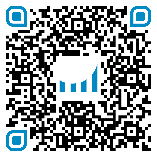 Ich / Wir verpflichte(n) mich/uns, ggf. betroffene dritte Personen (z. B. Ansprechpartner*in, Gesellschafter*in, Geschäftsführer*in, wirtschaftlich Berechtigte), deren personenbezogene Daten in diesem Antrag erhoben oder zukünftig an die Thüringer Aufbaubank übermittelt werden, über die o. g. Datenschutzinformation zu unterrichten. Hiermit willige/n ich / wir ein, dass die Thüringer Aufbaubank  mir / uns Informationen über weitere Förderangebote der Thüringer Aufbaubank per Post und E-Mail zukommen lässt * mich / uns durch Umfragen zu Marktforschungszwecken und zur Verbesserung der Kundenzufriedenheit per Post und E-Mail kontaktiert *und hierzu meine / unsere personenbezogenen Daten (insbesondere Name, Anschrift und E-Mail-Adresse) verarbeitet. Die von mir / uns erteilte Einwilligung ist Rechtsgrundlage der Verarbeitung meiner / unserer personenbezogenen Daten für die vorgenannten Zwecke. Ich / Wir kann / können diese Einwilligung jederzeit gegenüber der Thüringer Aufbaubank widerrufen. Mir / Uns ist bekannt, dass förderrechtlich veranlasste Umfragen unabhängig von meiner / unserer Einwilligung durchgeführt werden können.* Gewünschtes bitte ankreuzen.     ,      ____________________________                     ___________________________________________________Ort, Datum	Stempel / rechtsverbindliche Unterschrift des AntragstellendenFür Antrag auf Darlehen außer für vereinfachtes Verfahren KSFFür Antrag auf Darlehen außer für vereinfachtes Verfahren KSFFür Antrag auf Darlehen außer für vereinfachtes Verfahren KSF1Jahresabschlüsse gemäß den gesetzlichen AnforderungenJahresabschlüsse der zurückliegenden 2 Jahre bzw. Einnahmenüberschussrechnungen mit betrieblicher Vermögens- und SchuldenaufstellungDie gleichen Unterlagen sind von den verbundenen Unternehmen / dem Konzern einzureichen.Aktuelle Betriebswirtschaftliche Auswertung mit Summen- und Saldenliste (ggf. Zwischenbilanz)Sämtliche Unterlagen müssen rechtsverbindlich unterzeichnet sein.2Liquiditäts- und Rentabilitätssituation2.1Konsolidierungskonzept entsprechend der Richtlinie zum Thüringer Konsolidierungsfonds mit folgenden Angaben:Darstellung der UnternehmenshistorieAngaben zum Unternehmensaufbau und zur Mitarbeiterstruktur (zusätzliche Angaben zur zweiten Führungsebene)technische Produktionsmöglichkeiten (vorhandene Kapazitäten, Ausnutzungsgrad, Anzahl der Schichten)Kundenstruktur (z. B. Großhandel, verarbeitendes Gewerbe u. a., Umsatzanteil der drei größten Kunden)Beschaffungsstruktur (Streubreite der Lieferanten)Markt (geografische Ausdehnung, Exportanteil, eigener Marktanteil) und Wettbewerb (Stellung der Konkurrenz)aktueller Auftragsbestand und Auftragseingang in den letzten drei MonatenBeschreibung der derzeitigen UnternehmenssituationDarstellung der geplanten bzw. bereits eingeleiteten betrieblichen VerbesserungsmaßnahmenBeiträge des Inhabers/der Inhaberin bzw. der Gesellschafter*innen (z. B. Beschränkungen der Entnahmen / Geschäftsführergehälter, Einbringung von Eigenkapital, Gewährung von Gesellschafterdarlehen usw.)Beiträge der Hausbank (Aufrechterhaltung der KK-Linie, Einräumung von Sonderkonditionen, Tilgungsstreckungsdarlehen usw.)Liquiditätsplan für die nächsten 12 Monate (Muster als Anlage beigefügt)Umsatz- und Ertragsvorschau in GuV-Form für das laufende und die beiden nächsten Geschäftsjahre, respektive für die Dauer des Umstrukturierungsplanes3Weitere Angaben zum UnternehmenAuflistung aller Darlehen (aktuelle Valuten) und Kreditlinien unter Angabe der Gläubiger, Zins- und Tilgungskonditionen (Kapitaldienstberechnung, Muster als Anlage beigefügt)Grundstücksverhältnisse (Eigen-, Miet- oder Pachtgrundstücke)Folgende Unterlagen sind einzureichen:GrundbuchauszügeVerkehrswertgutachten bzw. Beleihungswertermittlungen der HausbankSonderrisiken (Umweltaltlasten udgl.)4Wesentliche Verträge / VerpflichtungenBestehen sonstige, aus den eingereichten Bilanzen nicht ersichtliche Verpflichtungen und Beschränkungen? Falls ja, in welchem Umfang und wer ist Begünstigter (z. B. aus Indossamenten, Bürgschaften, Garantien).Außerdem sind vorzulegen:Registerauszug, Auszug Handwerksrolle, Gewerbegenehmigung (auch von verbundenen Unternehmen)Gesellschaftsvertrag (auch von verbundenen Unternehmen)wesentliche Miet- und Pachtverträge, FranchiseverträgeAngaben zu bestehenden Versicherungen (Feuer-, Debitoren- und Betriebsunterbrechungsversicherungen)sonstige wesentliche Verträge5Angaben zum Inhaber / zur Inhaberin, zu den Geschäftsführern / Geschäftsführerinnen, Gesellschaftern / Gesellschafterinnenkurzgefasster beruflicher Werdegang und Lebenslauf des Inhabers / der Inhaberin, der Geschäftsführer*innen umfassende Selbstauskunft der Inhaber*in, der Gesellschafter*innen und deren Ehepartner*innen (zu unterlegen mit aktuellem Einkommenssteuerbescheid), ggf. bei Grundbesitz auch Grundbuchauszüge und Wertermittlungen (Muster als Anlage beigefügt)6Bescheinigung des jeweils zuständigen Finanzamtes (Bescheinigung in Steuersachen) für die Ihr Unternehmen betreffenden Steuerarten, z. B. Einkommenssteuer, Körperschaftssteuer, gesonderte und einheitliche Gewinnfeststellung (Personengesellschaften), Lohnsteuer, Umsatzsteuer. Bei Betriebsaufspaltung auch für Besitzgesellschaft bzw. deren Gesellschafter. Das Ausstellungsdatum der Bescheinigung darf bei Antragseingang in der TAB nicht mehr als einen Monat zurückliegen.7De-minimis-Erklärung - In dieser Erklärung sind alle De-minimis-Beihilfen anzugeben, die das Unternehmen bzw. der Unternehmensverbund als „ein einziges Unternehmen“ in Deutschland im laufenden sowie in den vorangegangenen zwei Kalenderjahren erhalten hat (Muster als Anlage beigefügt).8Firmenprospekte, Selbstdarstellung, sonstiges InformationsmaterialFür Antrag auf Darlehen im vereinfachten Verfahren KSFFür Antrag auf Darlehen im vereinfachten Verfahren KSFFür Antrag auf Darlehen im vereinfachten Verfahren KSFsiehe Informationsblatt zur Vereinfachung und Beschleunigung des Antragsverfahrens KSFZur Vereinfachung und Beschleunigung des Antragsverfahrens und Genehmigungsprozederes im Förderprogramm KSF sind bei Darlehensanträgen bis zur Höhe von einschließlich 500.000,00 Euro folgende Unterlagen einzureichen:Zur Vereinfachung und Beschleunigung des Antragsverfahrens und Genehmigungsprozederes im Förderprogramm KSF sind bei Darlehensanträgen bis zur Höhe von einschließlich 500.000,00 Euro folgende Unterlagen einzureichen:AntragsvordruckErklärung der Hausbank / des durchleitenden Kreditinstitutes
(Anlage 1)Selbstauskunft (Muster als Anlage beigefügt)
des Inhabers / der Inhaberin, der Gesellschafter*innen und deren Ehepartner*innenDe-minimis-Erklärung (Muster als Anlage beigefügt) - In dieser Erklärung sind alle De-minimis-Beihilfen anzugeben, die das Unternehmen bzw. der Unternehmensverbund als „ein einziges Unternehmen“ in Deutschland im laufenden sowie in den vorangegangenen zwei Kalenderjahren erhalten hat.Registerauszug, Auszug Handwerksrolle, Gewerbegenehmigung (auch von verbundenen Unternehmen)GesellschaftsvertragJahresabschlüsse bzw. Einnahmenüberschussrechnungen der zurückliegenden 2 Jahre und Betriebswirtschaftliche Auswertung mit Summen- und Saldenliste (nicht älter als 3 Monate)Sämtliche Unterlagen müssen rechtsverbindlich unterzeichnet sein.Konsolidierungskonzept
mit folgenden Angaben:
- Ursachen der derzeitigen Unternehmensschwierigkeiten
- Darstellung der Verbesserungsmaßnahmen zur Wiederherstellung der Rentabilität
- Liquiditätsplan für die nächsten 12 Monate (Muster als Anlage beigefügt)
- Kapitaldienstberechnung (Muster als Anlage beigefügt)- Umsatz- und Ertragsvorschau in GuV-Form für das laufende und das folgende Geschäftsjahr, resp. für
   die Dauer des Umstrukturierungsplanes
- Markt und Wettbewerb
- aktueller Auftragsbestand
- Beiträge des Inhabers bzw. der / des Gesellschafter(s) und der Hausbank
Das Konsolidierungskonzept / der Konsolidierungsplan ist extern zu erstellen bzw. mindestens durch beauftragte externe Sachverständige auf seine Plausibilität zu prüfen.Bescheinigung in Steuersachen des jeweils zuständigen Finanzamtes für die Ihr Unternehmen betreffenden Steuerarten, z. B. Einkommenssteuer, Körperschaftssteuer, gesonderte und einheitliche Gewinnfeststellung (Personengesellschaften), Lohnsteuer, Umsatzsteuer. Bei Betriebsaufspaltung auch für Besitzgesellschaft bzw. deren Gesellschafter. Das Ausstellungsdatum der Bescheinigung darf bei Antragseingang in der TAB nicht mehr als einen Monat zurückliegen.Firmenprospektenur wenn vorh.Name:Name:Name:BIC:Ansprechpartner*in:Telefon:E-Mail:Wir befürworten hiermit, dem / der Wir befürworten hiermit, dem / der Wir befürworten hiermit, dem / der Wir befürworten hiermit, dem / der Firma:Firma:Firma:Firma: ein Darlehen über      Euromit einer Laufzeit von       Jahrendavon       Jahre tilgungsfreizu gewähren.zu gewähren.zu gewähren.zu gewähren.Stellungnahme zum Bedarf und Verwendungszweck des Darlehens:Stellungnahme zum Bedarf und Verwendungszweck des Darlehens:Stellungnahme zum Bedarf und Verwendungszweck des Darlehens:Bestehende Kredite / Darlehen / Avale (Kreditgeber, Höhe, Beanspruchung, Absicherung):Bestehende Kredite / Darlehen / Avale (Kreditgeber, Höhe, Beanspruchung, Absicherung):Bestehende Kredite / Darlehen / Avale (Kreditgeber, Höhe, Beanspruchung, Absicherung):Wir erklären uns im Rahmen der beantragten Finanzierung zu folgenden Beiträgen bereit:Wir erklären uns im Rahmen der beantragten Finanzierung zu folgenden Beiträgen bereit:Wir erklären uns im Rahmen der beantragten Finanzierung zu folgenden Beiträgen bereit:ZinsreduzierungZinsreduzierungZinsreduzierung	Kredit: Reduzierung von       % auf       % p.a.	Kredit: Reduzierung von       % auf       % p.a.	Fristigkeit:      	Zins- / TilgungsstundungZins- / TilgungsstundungZins- / Tilgungsstundung	Kredit:      Umfang:      	Fristigkeit       NeukreditierungenNeukreditierungenNeukreditierungen	Höhe:       Tsd. Euro	Höhe:       Tsd. Euro	Fristigkeit:      	Sonstiges:Sonstiges:Sonstiges:Wir bestätigen, dass die eigenen Kreditgewährungsmöglichkeiten darüber hinaus ausgeschöpft sind und eine ausreichende bankmäßige Absicherung der beantragten Mittel nicht möglich ist. Der Antragsteller kann nach unserer Einschätzung bei Umsetzung der Maßnahmen des Konsolidierungskonzeptes und bei Erreichen der prognostizierten Ertragslage den Kapitaldienst für die bestehenden und die beantragte Finanzierung erbringen.Wir bestätigen, dass die eigenen Kreditgewährungsmöglichkeiten darüber hinaus ausgeschöpft sind und eine ausreichende bankmäßige Absicherung der beantragten Mittel nicht möglich ist. Der Antragsteller kann nach unserer Einschätzung bei Umsetzung der Maßnahmen des Konsolidierungskonzeptes und bei Erreichen der prognostizierten Ertragslage den Kapitaldienst für die bestehenden und die beantragte Finanzierung erbringen.Wir bestätigen, dass die eigenen Kreditgewährungsmöglichkeiten darüber hinaus ausgeschöpft sind und eine ausreichende bankmäßige Absicherung der beantragten Mittel nicht möglich ist. Der Antragsteller kann nach unserer Einschätzung bei Umsetzung der Maßnahmen des Konsolidierungskonzeptes und bei Erreichen der prognostizierten Ertragslage den Kapitaldienst für die bestehenden und die beantragte Finanzierung erbringen.Ist die Firma mit anderen Unternehmen zu einer Gruppe verbundener Kunden gemäß §19 (3) KWG bzw. Art. 4 (1) Nr. 39 der Verordnung (EU) Nr. 575/2013 („CRR“) zusammenzufassen?
Wenn ja, mit welchen und aus welchem Grund?Ist die Firma mit anderen Unternehmen zu einer Gruppe verbundener Kunden gemäß §19 (3) KWG bzw. Art. 4 (1) Nr. 39 der Verordnung (EU) Nr. 575/2013 („CRR“) zusammenzufassen?
Wenn ja, mit welchen und aus welchem Grund?Ist die Firma mit anderen Unternehmen zu einer Gruppe verbundener Kunden gemäß §19 (3) KWG bzw. Art. 4 (1) Nr. 39 der Verordnung (EU) Nr. 575/2013 („CRR“) zusammenzufassen?
Wenn ja, mit welchen und aus welchem Grund?Sonstige Angaben zum Unternehmen:Sonstige Angaben zum Unternehmen:Sonstige Angaben zum Unternehmen:Sonstige Angaben zum Unternehmen:Sonstige Angaben zum Unternehmen:VorjahresabschlussLetzter JahresabschlussStichtagAnzahl der ArbeitskräfteBilanzsumme in EuroUmsatz in EuroErgänzende Informationen:Ergänzende Informationen:Ergänzende Informationen:Ergänzende Informationen:Ergänzende Informationen:Wir beurteilenWir beurteilenWir beurteilenWir beurteilen- die Kontoführung des Endkreditnehmers als beanstandungslos gelegentlich 
      angespannt überwiegend 
      angespannt- die wirtschaftlichen Verhältnisse 20   als gut zufriedenstellend /
      ausreichend unzureichend- die aktuelle Geschäftsentwicklung 20   als planmäßig leicht unter Plan deutlich unter
      Plan- die zukünftige Geschäftsentwicklung positiv leicht rückläufig kritisch- das Management als zufriedenstellend wenig zufrieden-
      stellend mit deutlichen
      SchwächenFür unser Kreditengagementa) haben wir bereits Risikovorsorge (EWB) getroffen	 ja *)	 neinb) werden wir voraussichtlich Risikovorsorge (EWB) treffen	 ja *)	 neinSchlusserklärungWir versichern ausdrücklich, dass wir uns die wirtschaftlichen Verhältnisse des Antragstellenden gemäß § 18 KWG haben offen legen lassen. Wir halten den Antragstellenden für kreditwürdig. Wir bestätigen, dass der Antragstellende nach unserer Auffassung zur Antragstellung berechtigt und für das förderungswürdige Vorhaben fachlich und kaufmännisch geeignet ist.Die als subventionserheblich geltenden und sonstigen Angaben sind - nach unserer Kenntnis - vollständig und richtig.Wir werden die Thüringer Aufbaubank auf deren Anforderung hin über die Umsetzung des Konsolidierungsplanes sowie die Unternehmensentwicklung informieren.___________________	______________________________________________________________Ort, Datum		Stempel / rechtsverbindliche Unterschrift der Hausbank / des durchleitenden
		KreditinstitutesName des Unternehmens:KreditgeberVerwendungs-
zweck / KreditartKreditbetragKreditbetragTilgungs-beginnTilgungTilgungZinsenZinsenZinsenRückständeRückständeRückständeursprünglichRestbetrag per .....Anzahl
p.a.Betrag%Betragfällig*TilgungenZinsenRückzahlungs-modalitätenAnmerkungen:Wir versichern, dass die Aufstellung vollständig und richtig ist.Wir versichern, dass die Aufstellung vollständig und richtig ist.Wir versichern, dass die Aufstellung vollständig und richtig ist.     ,           ,           ,      Ort, DatumStempel / UnterschriftName des Unternehmens:Laufendes Jahr:Jahresplanung der Einzahlungen und Auszahlungen Jahresplanung der Einzahlungen und Auszahlungen Jahresplanung der Einzahlungen und Auszahlungen Jahresplanung der Einzahlungen und Auszahlungen Jahresplanung der Einzahlungen und Auszahlungen Jahresplanung der Einzahlungen und Auszahlungen Jahresplanung der Einzahlungen und Auszahlungen Jahresplanung der Einzahlungen und Auszahlungen Jahresplanung der Einzahlungen und Auszahlungen Jahresplanung der Einzahlungen und Auszahlungen Jahresplanung der Einzahlungen und Auszahlungen Jahresplanung der Einzahlungen und Auszahlungen Jahresplanung der Einzahlungen und Auszahlungen Jahresplanung der Einzahlungen und Auszahlungen JanuarFebruarMärzAprilMaiJuniJuliAugustSeptemberOktoberNovemberDezemberkumul.UmsatzplanEinzahlungen aus:Forderungsbestand   0,00künftigem Umsatz   0,00Anzahlungen   0,00Sonstiges   0,00   0,00Kreditauszahlungen   0,00Zuschüsse usw.   0,00Einlagen   0,00I. Summe Einzahlungen   0,00   0,00   0,00   0,00   0,00   0,00   0,00   0,00   0,00   0,00   0,00   0,00   0,00Auszahlungen für:Verbindlichkeitenbestand   0,00künftigen Materialeinkauf   0,00Personalkosten   0,00Zinsaufwand   0,00Steuern   0,00Sonstiger betriebsnotwend. Aufwand   0,00   0,00Instandhaltung / Reparatur   0,00Investitionen / GWG   0,00Umsatzsteuerzahllast   0,00Darlehenstilgung   0,00Privatentnahmen / Gewinnausschütt.   0,00II. Summe Auszahlungen   0,00   0,00   0,00   0,00   0,00   0,00   0,00   0,00   0,00   0,00   0,00   0,00   0,00= Überschuss / Fehlbetrag (I-II)   0,00   0,00   0,00   0,00   0,00   0,00   0,00   0,00   0,00   0,00   0,00   0,00   0,00Anfangsbest. lfd. Kto. Bank(en)   0,00   0,00   0,00   0,00   0,00   0,00   0,00   0,00   0,00   0,00   0,00+ / - Überschuss / Fehlbetrag   0,00   0,00   0,00   0,00   0,00   0,00   0,00   0,00   0,00   0,00   0,00   0,00= Endbestand lfd. Konto(en)   0,00   0,00   0,00   0,00   0,00   0,00   0,00   0,00   0,00   0,00   0,00   0,00+ Kreditlinie= freie Liquidität / Unterdeckung   0,00   0,00   0,00   0,00   0,00   0,00   0,00   0,00   0,00   0,00   0,00   0,00Bitte den Liquiditätsplan mit dem Monat der Erstellung beginnen und nur Zahlungsvorgänge planen.Einzelne Positionen ggf. auf Beiblatt erläutern (insbesondere überfällige Zahlungen).Bitte den Liquiditätsplan mit dem Monat der Erstellung beginnen und nur Zahlungsvorgänge planen.Einzelne Positionen ggf. auf Beiblatt erläutern (insbesondere überfällige Zahlungen).Bitte den Liquiditätsplan mit dem Monat der Erstellung beginnen und nur Zahlungsvorgänge planen.Einzelne Positionen ggf. auf Beiblatt erläutern (insbesondere überfällige Zahlungen).Bitte den Liquiditätsplan mit dem Monat der Erstellung beginnen und nur Zahlungsvorgänge planen.Einzelne Positionen ggf. auf Beiblatt erläutern (insbesondere überfällige Zahlungen).Bitte den Liquiditätsplan mit dem Monat der Erstellung beginnen und nur Zahlungsvorgänge planen.Einzelne Positionen ggf. auf Beiblatt erläutern (insbesondere überfällige Zahlungen).Bitte den Liquiditätsplan mit dem Monat der Erstellung beginnen und nur Zahlungsvorgänge planen.Einzelne Positionen ggf. auf Beiblatt erläutern (insbesondere überfällige Zahlungen).     ,           ,           ,      Beantragtes Darlehen TAB bitte besonders kennzeichnen.Beantragtes Darlehen TAB bitte besonders kennzeichnen.Beantragtes Darlehen TAB bitte besonders kennzeichnen.Beantragtes Darlehen TAB bitte besonders kennzeichnen.Beantragtes Darlehen TAB bitte besonders kennzeichnen.Beantragtes Darlehen TAB bitte besonders kennzeichnen.Ort, DatumOrt, DatumOrt, DatumStempel / UnterschriftStempel / UnterschriftStempel / UnterschriftStempel / Unterschrift1. Inhaber*in / Gesellschafter*in1. Inhaber*in / Gesellschafter*in1. Inhaber*in / Gesellschafter*in1. Inhaber*in / Gesellschafter*in1. Inhaber*in / Gesellschafter*inEhepartner*inEhepartner*inEhepartner*inEhepartner*inEhepartner*inName, Vorname, Geburtsname, Anschrift, TelefonnummerName, Vorname, Geburtsname, Anschrift, TelefonnummerName, Vorname, Geburtsname, Anschrift, TelefonnummerName, Vorname, Geburtsname, Anschrift, TelefonnummerName, Vorname, Geburtsname, Anschrift, TelefonnummerName, Vorname, Geburtsname, Anschrift, TelefonnummerName, Vorname, Geburtsname, Anschrift, TelefonnummerName, Vorname, Geburtsname, Anschrift, TelefonnummerName, Vorname, Geburtsname, Anschrift, TelefonnummerName, Vorname, Geburtsname, Anschrift, TelefonnummerGeburtsdatum / -ortStaatsangehörigkeitFamilienstandFamilienstandGüterstandGeburtsdatum / -ortStaatsangehörigkeitFamilienstandFamilienstandGüterstandausgeübter Berufausgeübter Berufausgeübter Berufbeschäftigt seitbeschäftigt seitausgeübter Berufausgeübter Berufausgeübter Berufbeschäftigt seitbeschäftigt seitArbeitgeber bzw. Branche bei Selbstständigen / bei Arbeitslosigkeit oder Krankheit Angabe der ZahlstelleArbeitgeber bzw. Branche bei Selbstständigen / bei Arbeitslosigkeit oder Krankheit Angabe der ZahlstelleArbeitgeber bzw. Branche bei Selbstständigen / bei Arbeitslosigkeit oder Krankheit Angabe der ZahlstelleArbeitgeber bzw. Branche bei Selbstständigen / bei Arbeitslosigkeit oder Krankheit Angabe der ZahlstelleArbeitgeber bzw. Branche bei Selbstständigen / bei Arbeitslosigkeit oder Krankheit Angabe der ZahlstelleArbeitgeber bzw. Branche bei Selbstständigen / bei Arbeitslosigkeit oder Krankheit Angabe der ZahlstelleArbeitgeber bzw. Branche bei Selbstständigen / bei Arbeitslosigkeit oder Krankheit Angabe der ZahlstelleArbeitgeber bzw. Branche bei Selbstständigen / bei Arbeitslosigkeit oder Krankheit Angabe der ZahlstelleArbeitgeber bzw. Branche bei Selbstständigen / bei Arbeitslosigkeit oder Krankheit Angabe der ZahlstelleArbeitgeber bzw. Branche bei Selbstständigen / bei Arbeitslosigkeit oder Krankheit Angabe der ZahlstelleAnzahl der Kinder ohne eigenen Verdienst:      Anzahl der Kinder ohne eigenen Verdienst:      Anzahl der Kinder ohne eigenen Verdienst:      Anzahl der Kinder ohne eigenen Verdienst:      Anzahl der Kinder ohne eigenen Verdienst:      Anzahl der Kinder ohne eigenen Verdienst:      Anzahl der Kinder ohne eigenen Verdienst:      Anzahl der Kinder ohne eigenen Verdienst:      Anzahl der Kinder ohne eigenen Verdienst:      Anzahl der Kinder ohne eigenen Verdienst:      2. Vermögensverhältnisse2. Vermögensverhältnisse2. VermögensverhältnisseInhaber*in/ Gesellschafter*inEhepartner*inImmobilien (Verkaufswert) einschließlich Bauten auf fremden Grundstücken, Rechte an Grundstücken, Anteile an ErbengemeinschaftenBankguthabenWertpapiere (Kurswert)BetriebsvermögenBeteiligungenSonstiges Vermögen (z. B. Fahrzeuge, Kunstgegenstände, Sammlungen, Uhren, Schmuck)Summen:   0,0   0,03. Verbindlichkeiten3. Verbindlichkeiten3. VerbindlichkeitenInhaber*in / Gesellschafter*inEhepartner*inHypotheken / Grundschulden (Valuten)Sonstige BankkrediteBürgschaftenSteuerverbindlichkeitenSonstige VerbindlichkeitenLeasingverbindlichkeitenSummen:   0,0   0,04. Einkommen p. a. (lfd. Jahr, letztes Jahr, vorletztes Jahr)	 brutto	 netto4. Einkommen p. a. (lfd. Jahr, letztes Jahr, vorletztes Jahr)	 brutto	 netto4. Einkommen p. a. (lfd. Jahr, letztes Jahr, vorletztes Jahr)	 brutto	 netto4. Einkommen p. a. (lfd. Jahr, letztes Jahr, vorletztes Jahr)	 brutto	 netto4. Einkommen p. a. (lfd. Jahr, letztes Jahr, vorletztes Jahr)	 brutto	 netto4. Einkommen p. a. (lfd. Jahr, letztes Jahr, vorletztes Jahr)	 brutto	 netto4. Einkommen p. a. (lfd. Jahr, letztes Jahr, vorletztes Jahr)	 brutto	 nettoInhaber*in / Gesellschafter*inInhaber*in / Gesellschafter*inInhaber*in / Gesellschafter*inEhepartner*inEhepartner*inEhepartner*in(Jahr)(Jahr)(Jahr)(Jahr)(Jahr)(Jahr)aus Gewerbebetriebaus selbstständiger Arbeitaus nichtselbstständiger Arbeitaus Beteiligungenaus sonstigen Kapitalvermögenaus Vermietung und Verpachtungsonstige Einkünfte (Kindergeld, Unterhalt, Leibrenten)Summen:   0,0   0,0   0,0   0,0   0,0   0,05. Ausgaben p. a. (nur lfd. Jahr)5. Ausgaben p. a. (nur lfd. Jahr)5. Ausgaben p. a. (nur lfd. Jahr)5. Ausgaben p. a. (nur lfd. Jahr)5. Ausgaben p. a. (nur lfd. Jahr)5. Ausgaben p. a. (nur lfd. Jahr)5. Ausgaben p. a. (nur lfd. Jahr)Inhaber*in / Gesellschafter*inInhaber*in / Gesellschafter*inInhaber*in / Gesellschafter*inEhepartner*inEhepartner*inEhepartner*inlaufende LebenshaltungMietenZinsen und Tilgung für	Hypotheken / Grundschulden	sonstige Bankkredite	sonstige VerbindlichkeitenLeasingratenVersicherungsprämienSteuern / AbgabenSparraten / Bausparratensonstige Ausgaben (z. B. Unterhaltsleistungen)Summen:   0,0   0,0   0,0   0,0   0,0   0,06. Versicherungen (z. B. Lebensversicherungen, Rentenversicherungen)6. Versicherungen (z. B. Lebensversicherungen, Rentenversicherungen)6. Versicherungen (z. B. Lebensversicherungen, Rentenversicherungen)6. Versicherungen (z. B. Lebensversicherungen, Rentenversicherungen)6. Versicherungen (z. B. Lebensversicherungen, Rentenversicherungen)6. Versicherungen (z. B. Lebensversicherungen, Rentenversicherungen)6. Versicherungen (z. B. Lebensversicherungen, Rentenversicherungen)Versicherungsnehmer / versicherte PersonVersichererbestehend seitVersicherungssummeVersicherungssummeJahresbeitragaktueller Rückkaufswert7. Bausparverträge7. Bausparverträge7. Bausparverträge7. Bausparverträge7. Bausparverträge7. Bausparverträge7. BausparverträgeBausparerBauspargesellschaftbestehend seitBausparsummeBausparsummeJahresrateaktuelles Bausparguthaben8. Bestehen oder bestanden in den letzten fünf Jahren Mahnverfahren oder Zahlungsklagen, Zwangsvollstreckungen, Verfahren zur Abgabe der eidesstattlichen Versicherung, Insolvenz-, Konkurs- oder Vergleichsverfahren?8. Bestehen oder bestanden in den letzten fünf Jahren Mahnverfahren oder Zahlungsklagen, Zwangsvollstreckungen, Verfahren zur Abgabe der eidesstattlichen Versicherung, Insolvenz-, Konkurs- oder Vergleichsverfahren?8. Bestehen oder bestanden in den letzten fünf Jahren Mahnverfahren oder Zahlungsklagen, Zwangsvollstreckungen, Verfahren zur Abgabe der eidesstattlichen Versicherung, Insolvenz-, Konkurs- oder Vergleichsverfahren?8. Bestehen oder bestanden in den letzten fünf Jahren Mahnverfahren oder Zahlungsklagen, Zwangsvollstreckungen, Verfahren zur Abgabe der eidesstattlichen Versicherung, Insolvenz-, Konkurs- oder Vergleichsverfahren?8. Bestehen oder bestanden in den letzten fünf Jahren Mahnverfahren oder Zahlungsklagen, Zwangsvollstreckungen, Verfahren zur Abgabe der eidesstattlichen Versicherung, Insolvenz-, Konkurs- oder Vergleichsverfahren?8. Bestehen oder bestanden in den letzten fünf Jahren Mahnverfahren oder Zahlungsklagen, Zwangsvollstreckungen, Verfahren zur Abgabe der eidesstattlichen Versicherung, Insolvenz-, Konkurs- oder Vergleichsverfahren?8. Bestehen oder bestanden in den letzten fünf Jahren Mahnverfahren oder Zahlungsklagen, Zwangsvollstreckungen, Verfahren zur Abgabe der eidesstattlichen Versicherung, Insolvenz-, Konkurs- oder Vergleichsverfahren?Inhaber*in / Gesellschafter*inInhaber*in / Gesellschafter*inInhaber*in / Gesellschafter*inEhepartner*inEhepartner*inEhepartner*in	nein	ja, und zwar	nein	ja, und zwar	nein	ja, und zwar	nein	ja, und zwar	nein	ja, und zwar	nein	ja, und zwar9. Bankverbindung9. Bankverbindung9. BankverbindungKonto bei:IBAN:BIC:10. Zustimmung zur Bankauskunft10. Zustimmung zur Bankauskunft10. Zustimmung zur BankauskunftDer Inhaber/Die Inhaberin, der Gesellschafter/die Gesellschafterin stimmt zu, dass die o. g. Bank der Thüringer Aufbaubank über ihn eine Bankauskunft nach Nr. 3 AGB erteilt.Der Inhaber/Die Inhaberin, der Gesellschafter/die Gesellschafterin stimmt zu, dass die o. g. Bank der Thüringer Aufbaubank über ihn eine Bankauskunft nach Nr. 3 AGB erteilt.Der Inhaber/Die Inhaberin, der Gesellschafter/die Gesellschafterin stimmt zu, dass die o. g. Bank der Thüringer Aufbaubank über ihn eine Bankauskunft nach Nr. 3 AGB erteilt.11. Auskunftsanfrage11. Auskunftsanfrage11. AuskunftsanfrageDie Thüringer Aufbaubank darf beim Grundbuchamt, Handelsregister, Güterrechtsregister oder Einwohnermeldeamt Auskünfte einholen, sich Unterlagen – insbesondere Abschriften aus öffentlichen Registern – beschaffen und dort Einsicht in die Register und Akten nehmen. Bei dem u. U. erforderlich werdenden Nachweis des berechtigten Interesses wird die Bank das Bankgeheimnis wahren.Die Thüringer Aufbaubank darf beim Grundbuchamt, Handelsregister, Güterrechtsregister oder Einwohnermeldeamt Auskünfte einholen, sich Unterlagen – insbesondere Abschriften aus öffentlichen Registern – beschaffen und dort Einsicht in die Register und Akten nehmen. Bei dem u. U. erforderlich werdenden Nachweis des berechtigten Interesses wird die Bank das Bankgeheimnis wahren.Die Thüringer Aufbaubank darf beim Grundbuchamt, Handelsregister, Güterrechtsregister oder Einwohnermeldeamt Auskünfte einholen, sich Unterlagen – insbesondere Abschriften aus öffentlichen Registern – beschaffen und dort Einsicht in die Register und Akten nehmen. Bei dem u. U. erforderlich werdenden Nachweis des berechtigten Interesses wird die Bank das Bankgeheimnis wahren.12. Datenschutzinformation 12. Datenschutzinformation 12. Datenschutzinformation Ich / Wir bestätige(n), dass mir / uns die Datenschutzinformation nach Art. 13, 14 und 21 der EU-Datenschutz-Grundverordnung online über www.aufbaubank.de/datenschutzinformation oder als Ausdruck zur Verfügung gestellt wurde.Ich / Wir bestätige(n), dass mir / uns die Datenschutzinformation nach Art. 13, 14 und 21 der EU-Datenschutz-Grundverordnung online über www.aufbaubank.de/datenschutzinformation oder als Ausdruck zur Verfügung gestellt wurde.Ich / Wir bestätige(n), dass mir / uns die Datenschutzinformation nach Art. 13, 14 und 21 der EU-Datenschutz-Grundverordnung online über www.aufbaubank.de/datenschutzinformation oder als Ausdruck zur Verfügung gestellt wurde.13. Unterlagen13. Unterlagen13. UnterlagenEventuell zusätzlich erbetene Unterlagen werden der Thüringer Aufbaubank nachgereicht.Eventuell zusätzlich erbetene Unterlagen werden der Thüringer Aufbaubank nachgereicht.Eventuell zusätzlich erbetene Unterlagen werden der Thüringer Aufbaubank nachgereicht.14. Vollständigkeitserklärung14. Vollständigkeitserklärung14. VollständigkeitserklärungIch / Wir bestätige(n) die Richtigkeit und Vollständigkeit der gemachten Angaben.Ich / Wir bestätige(n) die Richtigkeit und Vollständigkeit der gemachten Angaben.Ich / Wir bestätige(n) die Richtigkeit und Vollständigkeit der gemachten Angaben.15. AGB-Einbeziehungsklausel15. AGB-Einbeziehungsklausel15. AGB-EinbeziehungsklauselErgänzend gelten die Allgemeinen Geschäftsbedingungen der Thüringer Aufbaubank (AGB). Die AGB können in den Geschäftsräumen der Bank eingesehen werden; auf Verlangen werden sie ausgehändigt.Ergänzend gelten die Allgemeinen Geschäftsbedingungen der Thüringer Aufbaubank (AGB). Die AGB können in den Geschäftsräumen der Bank eingesehen werden; auf Verlangen werden sie ausgehändigt.Ergänzend gelten die Allgemeinen Geschäftsbedingungen der Thüringer Aufbaubank (AGB). Die AGB können in den Geschäftsräumen der Bank eingesehen werden; auf Verlangen werden sie ausgehändigt.Ort, Datum     ,      Inhaber*in / Gesellschafter*inUnterschriftEhepartner*inUnterschriftName des Unternehmens: Anschrift:Anschrift:Das Unternehmen ist im Bereich des gewerblichen Straßengüterverkehrs tätig:Das Unternehmen ist im Bereich des gewerblichen Straßengüterverkehrs tätig: ja neinAntrag stellendes Unternehmen u. Unternehmen des Verbundes („ein einziges Unternehmen“ gemäß Pkt. 2.)DatumZuwendungs-bescheid / VertragBeihilfegeberAktenzeichen/ Projekt-Nr.Art der De-minimis-Beihilfe*Art der De-minimis-Beihilfe*Art der De-minimis-Beihilfe*Art der De-minimis-Beihilfe*Form der Beihilfe             (z. B. Zuschuss, Darlehen,      Bürgschaft, Beteiligung) Fördersumme in Euro(z. B. Zuschuss-, Darlehens-, Bürgschafts-, Beteiligungsbetrag)Beihilfewert in EuroAntrag stellendes Unternehmen u. Unternehmen des Verbundes („ein einziges Unternehmen“ gemäß Pkt. 2.)DatumZuwendungs-bescheid / VertragBeihilfegeberAktenzeichen/ Projekt-Nr.Allge-meineAgrarFischDAWIForm der Beihilfe             (z. B. Zuschuss, Darlehen,      Bürgschaft, Beteiligung) Fördersumme in Euro(z. B. Zuschuss-, Darlehens-, Bürgschafts-, Beteiligungsbetrag)Beihilfewert in Euro0,00SummeSummeSummeSummeSummeSummeSumme   0,00     ,      Ort, DatumStempel / rechtsverbindliche Unterschrift(en) des Antrag stellenden Unternehmens